Nom du programmeur:__________________________Une collation pour Codi-ChenilleTu dois choisir une collation pour Codi-Chenille. Encercle ton choix.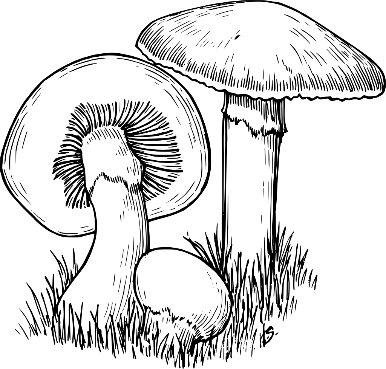 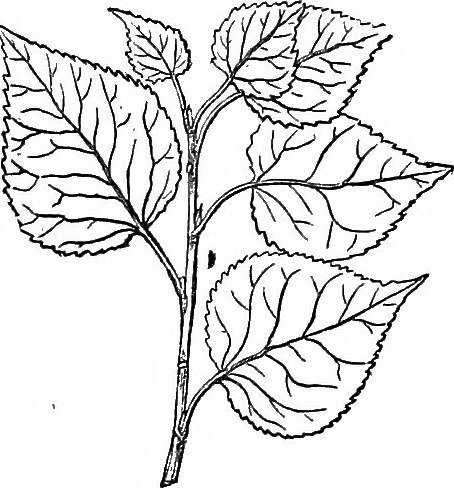 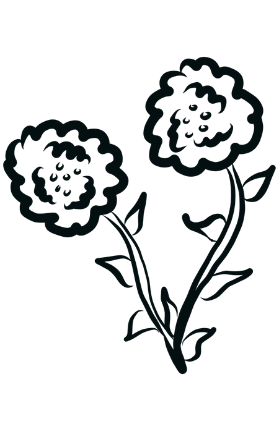 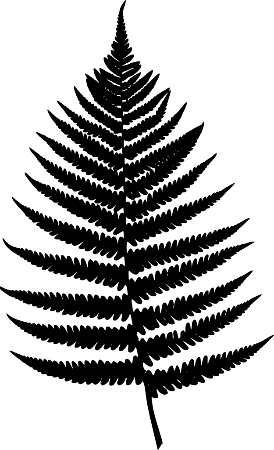 Quel bruit Codi-Chenille fera lorsqu’elle va croquer sa collation ?Tente d’écrire ce drôle de bruit.